© Free-PrintableCalendar.Com2021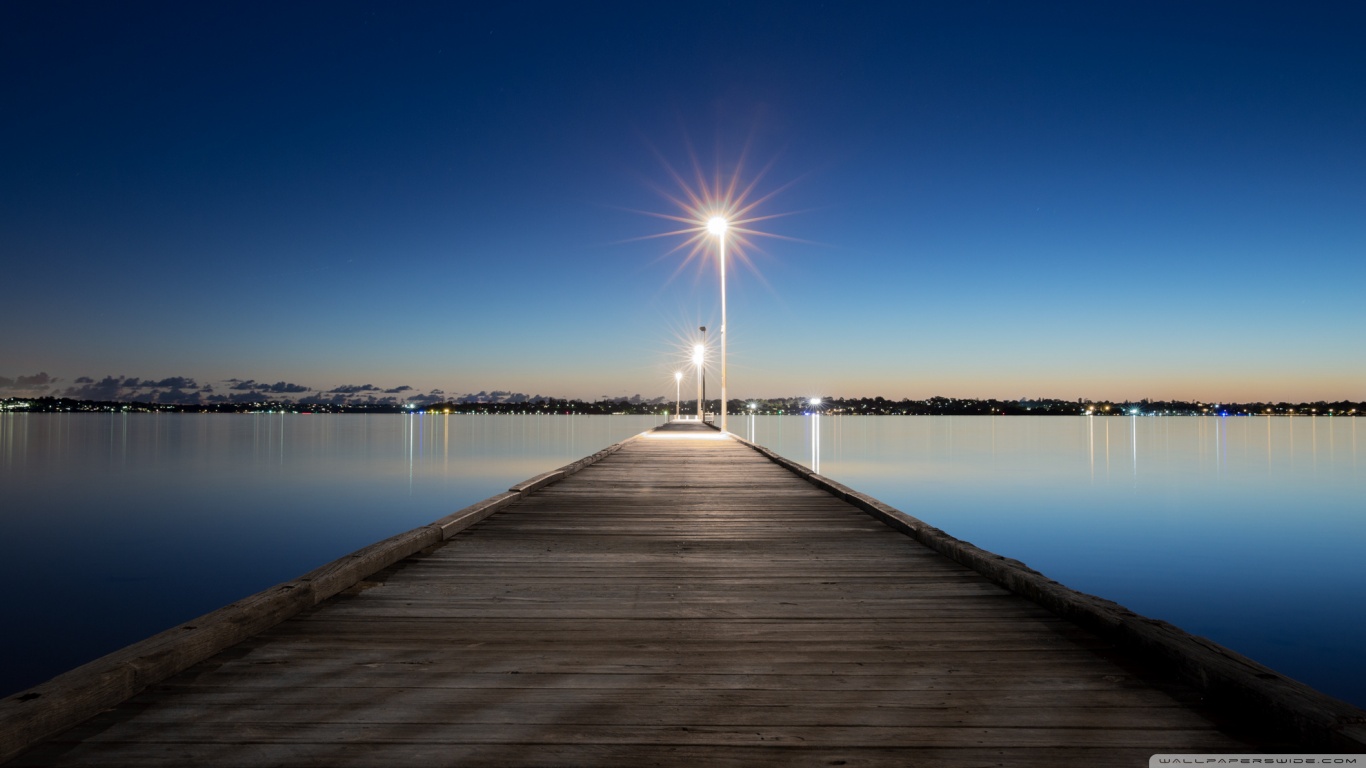 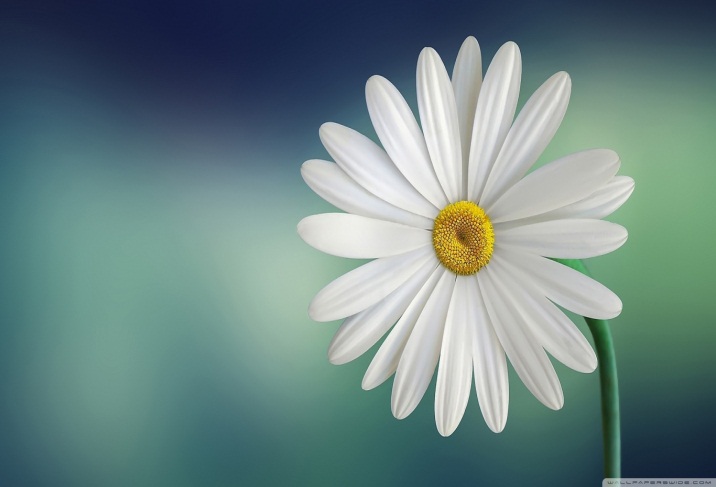 